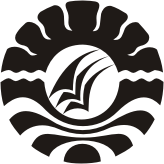 SKRIPSIPENGARUH PENGGUNAAN MEDIA AUDIO VISUAL TERHADAP MOTIVASI BELAJAR PADA MATA PELAJARAN IPS SISWAKELAS V SD NEGERI LARIANG BANGI IIIKECAMATAN MAKASSARKOTA MAKASSARERNISA HARDIANIPROGRAM STUDI PENDIDIKAN GURU SEKOLAH DASARFAKULTAS ILMU PENDIDIKANUNIVERSITAS NEGERI MAKASSAR2017PENGARUH PENGGUNAAN MEDIA AUDIO VISUAL TERHADAP MOTIVASI BELAJAR PADA MATA PELAJARAN IPS SISWAKELAS V SD NEGERI LARIANG BANGI IIIKECAMATAN MAKASSARKOTA MAKASSARSKRIPSIDiajukan untuk Memenuhi Sebagian Persyaratan Guna Memperoleh Gelar Sarjana Pendidikan pada Program Studi Pendidikan Guru Sekolah Dasar Strata Satu (S1) Fakultas Ilmu Pendidikan Universitas Negeri MakassarOleh:ERNISA HARDIANI1347440020PROGRAM STUDI PENDIDIKAN GURU SEKOLAH DASARFAKULTAS ILMU PENDIDIKANUNIVERSITAS NEGERI MAKASSAR2017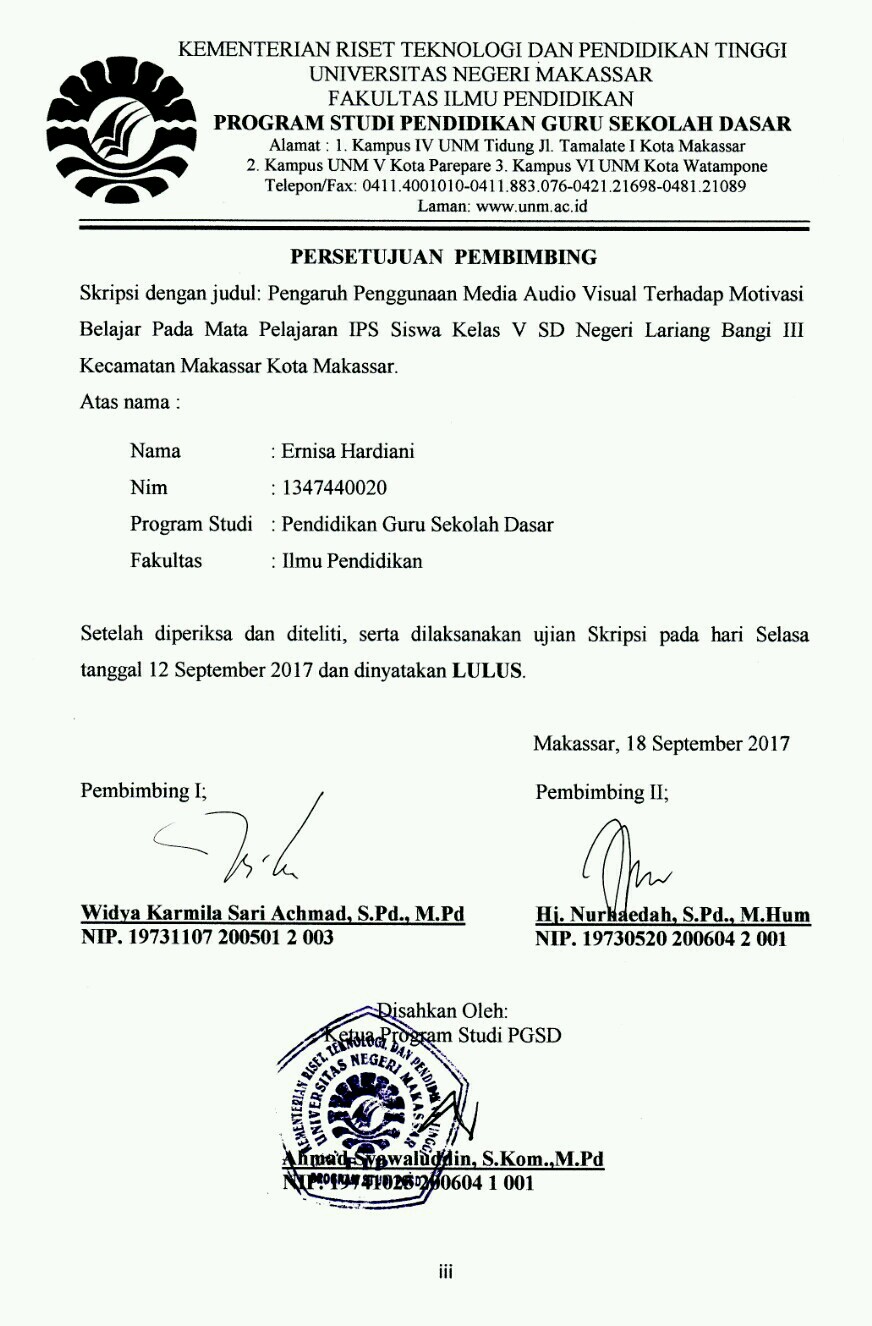 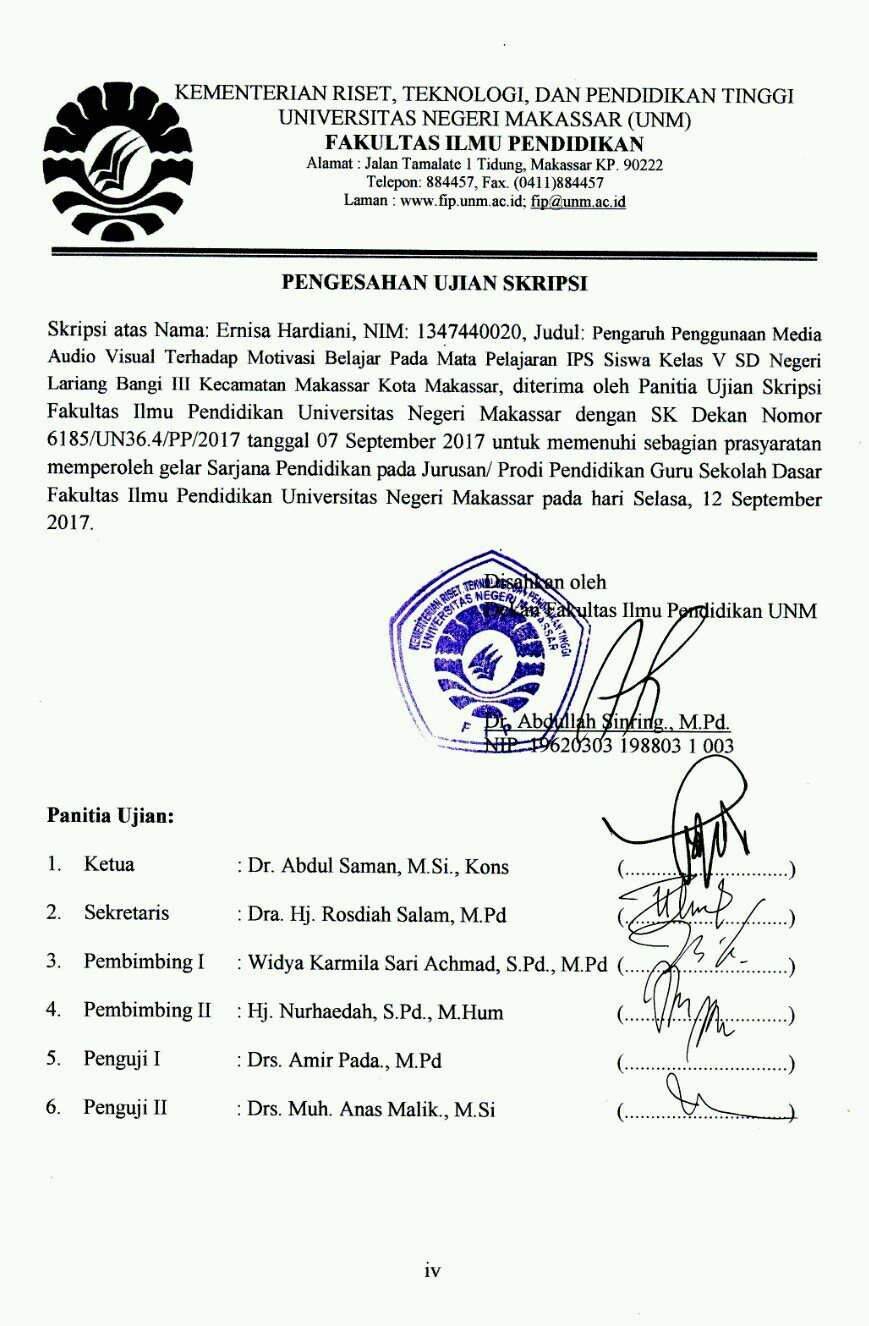 PERNYATAAN KEASLIAN SKRIPSISurat yang bertandatangan di bawahini:Nama			: Ernisa HardianiNim			: 1347440020Jurusan		: Pendidikan Guru SekolahDasarJudul Skripsi    : Pengaruh Penggunaan Media Audio Visual Terhadap            Motivasi Belajar Pada Mata Pelajaran IPS Siswa Kelas V SD Negeri Lariang Bangi III Kecamatan Makassar Kota            MakassarMenyatakan dengan sebenarnya bahwa skripsi yang saya tulis ini benar merupakan hasil karya saya sendiri dan bukan merupakan pengambil alihan tulisan atau pikiran orang lain yang saya akui sebagai hasil atau pikiran sendiri.Apabila dikemudian hari terbukti atau dibuktikan bahwa skripsi ini hasil jiplakan, maka saya bersedia menerima sanksi atas perbuatan tersebut sesuai ketentuan yang berlaku.							Makassar, Juli 2017							Yang membuatpernyataan,								Ernisa HardianiMOTOnikmati setiap prosesnya, maka kamu akan menikmati pula hasilnyahal yang tak akan pernah kamu temukan di luar pendidikan adalah pengalamanjika kamu punya mimpi yang besar, maka bangunlah untuk mewujudkannya(Ernisa Hardiani)Karya ini Kuperuntukkan Kepada:Kedua Orang Tuaku Bapak Hardi dan Ibu Hasriani,Adik-adikku Erwin Haryadi dan Farhat Hidayat HardiSodara-sodara serta Almamaterku, Universitas Negeri MakassrABSTRAKErnisa Hardiani,  2017. Pengaruh Penggunaan Media Audio Visual Terhadap Motivasi Belajar Pada Mata Pelajaran IPS Siswa Kelas V SD Negeri Lariang Bangi III Kecamatan Makassar Kota Makassar. Skripsi. Dibimbing Oleh                      Widya Karmila Sari Achmad, S.Pd, M.Pd dan Hj. Nurhaedah S.Pd, M.Hum, Fakultas Ilmu Pendidikan Universitas Negeri Makassar.Penelitian ini mengkaji tentang pengaruh penggunaan media audio visual terhadap motivasi belajar pada mata pelajaran IPS siswa kelas V SDN Lariang Bangi III, bertujuan untuk mengetahui pengaruh penggunaan media audio visual terhadap motivasi belajar pada mata pelajaran IPS siswa kelas V SDN Lariang Bangi III kecamatan makassar kota makassar. Rumusan masalah dalam penelitian ini adalah (1) bagaimanakah gambaran penggunaan media audio visual terhadap motivasi belajar pada mata pelajaran IPS siswa kelas V SDN Lariang Bangi III Kecamatan Makassar Kota Makassar, (2) bagaimanakah gambaran motivasi belajar IPS siswa kelas V SDN Lariang Bangi III Kecamatan Makassar Kota Makassar, serta (3) apakah terdapat pengaruh penggunaan media audio visual terhadap motivasi belajar pada mata pelajaran IPS siswa kelas V SD Negeri Lariang Bangi III Kecamatan Makassar Kota Makassar. Penelitian ini menggunakan pendekatan kuantitatif dengan jenis penelitian eksperimen dan menggunakan desain pre eksperimen. Adapun populasi dalam penelitian ini adalah siswa kelas V. Teknik sampling yang digunakan dalam penelitian ini adalah sampel jenuh dengan jumlah sampel yang diambil dari seluruh anggota populasi. Teknik pengumpulan data yang digunakan adalah observasi, angket, dan dokumentasi. Berdasarkan hasil penelitian menunjukkan terdapat pengaruh penggunaan media audio visual terhadap motivasi belajar IPS siswa kelas V SD Negeri Lariang Bangi III Kecamatan Makassar Kota Makassar. Kesimpulan pada penelitian ini adalah: (1) Penggunaan media audio visual pada mata pelajaran IPS mengalami peningkatan aktivitas proses pembelajaran di setiap pertemuannya. 2) Motivasi belajar IPS siswa pada pretest berada pada kategori sedang dan posttest berada pada kategori sangat tinggi. (3) penggunaan media audio visual berpengaruh positif terhadap motivasi belajar pada mata pelajaran IPS siswa kelas V SD Negeri Lariang Bangi III Kecamatan Makassar Kota Makassar.Kata Kunci: MotivasiBelajar, Media Audio Visual, PembelajaranIPSABSTRACTErnisa Hardiani, 2017. This reseacrh discuss The Influence of Audio Visual Media toward Student’s Learning Motivation of Social Science Subject at Fifth Grade of  SD Negeri Lariang Bangi III Makassar District, Makassar  City. Skripsi. Supervised by Widya Karmila Sari Achmad S.Pd., M.Pd 1stSupervisor and 2ndSupervisor is      Hj. Nurhaedah, S.Pd., M.hum Department of Primary School Teacher Education Faculty of Education State University of Makassar.This study examines the influence of the use of audio visual media to the motivation of learning on the subjects of social studies students of grade V SDN Lariang Bangi III, aims to determine the effect of the use of audio visual media on learning motivation in the subjects of social studies students of grade V SDN Lariang Bangi III subdistrict makassar makassar . The formulation of the problem in this research is (1) how is the picture of the use of audio visual media to the motivation of learning on the subjects of Social Science students of class V SDN Lariang Bangi III Makassar Subdistrict Makassar, (2) how is the learning motivation of IPS student grade V SDN Lariang Bangi III Kecamatan Makassar Makassar, and (3) whether there is influence of audio visual media usage on learning motivation in IPS subject of grade V students of SD Negeri Lariang Bangi III Makassar District Makassar City. This research uses a quantitative approach with experimental research type and using pre experimental design. The population in this study are students of class V. Sampling technique used in this study is a sample saturated with the number of samples taken from all members of the population. Data collection techniques used are observation, questionnaires, and documentation. Based on the results of the research shows that there is influence of the use of audio visual media to the motivation of learning IPS class V students SD Negeri Lariang Bangi III Makassar District Makassar City. The conclusion of this research are: (1) The use of audio visual media on IPS subjects has increased activity of learning process in every meeting. 2) The students' learning motivation in pretest is in medium category and posttest is in very high category. (3) the use of audio visual media have a positive effect on the motivation of learning on the subjects of social studies students of class V SD Negeri Lariang Bangi III Makassar District Makassar City.Keyword: Learning Motivation, Audio Visual Media, Social Science PRAKATAPuji syukur atas kehadirat Allah SWT, karena berkat Rahmat dan Hidayah-Nya sehingga penulis dapat menyelesaikan skripsi dengan judul “Pengaruh Penggunaan Media Audio Visual Terhadap Motivasi Belajar Pada Mata Pelajaran IPS Siswa Kelas V SD Negeri Lariang Bangi III Kecamatan Makassar Kota Makassar”. Salawat dan salam tak hentinya kita curahkan kepada baginda Rasulullah SAW yang telah memberikan petunjuk bagi kita sehingga kita bisa merasakan nikmat Islam sampai saat ini.Dalam penulisan skripsi ini, tidak dapat lepas dari berbagai hambatan yang telah memberikan hikmah dan mendorong penulis untuk berusaha secara maksimal. Namun berkat bimbingan dan motivasi serta bantuan dari berbagai pihak, segala hambatan dan tantangan yang dihadapi dapat teratasi. Oleh karena itu, maka sepantasnyalah penulis menyampaikan ucapan terima kasih kepada semua pihak yang telah memberikan bantuan dalam penulisan dan penyelesaian skripsi ini penulis menyampaikan rasa hormat dan mengucapkan terima kasih yang sebesar-besarnya kepada :Prof. Dr. H. Husain Syam M.TP, Rektor Universitas Negeri Makassar yang telah memimpin Universitas Negeri Makassar.Dr. Abdullah Sinring M.Pd, Dekan Fakultas Ilmu Pendidikan yang telah membangun semangat belajar selama menempuh pendidikan di perguruan tinggi.Ahmad Syawaluddin S.Kom, M.Pd selaku Ketua Prodi Pendidikan Guru Sekolah Dasar atas segala bantuan dan arahan kepada penulis selama menempuh perkuliahan. Muh. Irfan S.Pd, M.Pd selaku Sekretaris Prodi Pendidikan Guru Sekolah Dasar atas segala motivasi dan kepada penulis selama menempuh perkuliahan. Widya Karmila Sari Achmad S.Pd., M.Pd, yang merupakan Pembimbing I sekaligus penasehat akademik penulis yang telah memberikan bimbingan serta arahan dengan penuh antusias selama dibangku perkuliahan.Hj. Nurhaedah, S.Pd., M.Hum, Pembimbing II atas bimbingan dan kesediaanya dalam membimbing penulis dengan penuh keikhlasanBapak/Ibu Dosen Pendidikan Guru Sekolah Dasar FIP UNM, atas segala ilmu dan pengalaman yang sangat berarti selama menempuh pendidikan di Jurusan PGSD.Kepala Sekolah SD Negeri Lariang Bangi III Kota Makassar beserta guru-guru, staf TU dan siswa-siswi yang telah memberikan informasi dan bantuan kepada penulis selama melakukan penelitian.Ayahanda Hardi dan Ibunda Hasriani, Kedua orang tua penulis atas kerja keras dan tetesan keringat serta doa-doa yang tak pernah henti unutk penulis demi kesuksesan penulis.Adik-adikku tercinta Erwin Haryadi dan Farhat Hidayat Hardi atas motivasi, kasih sayang dan dorongannya kepada penulis.Saudara-Saudariku di Lembaga Himpunan Pelajar Mahasiswa Kutai Kartanegara Kalimantan Timur. Serta saudari-saudariku di Asrama Putri Kutai Kartanegara atas segala masukan, arahan dan semangat yang diberikan kepada penulis dalam menyelesaikan tugas akhir ini.Semua rekan-rekan mahasiswa PGSD angkatan 2013.Rekan-rekan seperjuanganku kelas BC 2.2 UPP PGSD Makassar angkatan 2013 yang penulis tidak sempat sebut namanya satu persatu yang senantiasa membantu dan memotivasi penulis dalam proses penyelesaian skripsi ini.Penulis juga menyampaikan ucapan terima kasih kepada seluruh pihak yang tidak sempat disebutkan namanya masing-masing, atas segala dukungan dan partisipasinya, semoga Allah SWT memberikan pahala atas setiap partisipasinya . Semoga skripsi ini dapat bermanfaat kepada semua pihak.							Makassar,  Juli 2017      								PenulisDAFTAR ISIHALAMAN JUDUL			iiPERSETUJUAN PEMBIMBING			iiiPERNYATAAN KEASLIAN SKRIPSI			ivMOTTO DAN PERSEMBAHAN			vABSTRAK			viABSTRACT			viiPRAKATA			viiiDAFTAR ISI			xiDAFTAR TABEL			xiiiDAFTAR GAMBAR			xivDAFTAR LAMPIRAN			xvBAB I PENDAHULUAN			1Latar Belakang Masalah			1Rumusan Masalah			5Tujuan Penelitian			6Manfaat Penelitian			6BAB II TINJAUAN PUSATAKA, KERANGKA PIKIR, DAN HIPOTESIS	8Tinjauan Pustaka			8Media Pembelajaran			8Media Audio Visual			13Motivasi Belajar			20Pembelajaran Ilmu Pengetahuan Sosial di Sekolah Dasar		25Kerangka Pikir			29Hipotesis			32BAB III METODE PENELITIAN			34Pendekatan dan Jenis Penelitian			34Variabel dan Desain  Penelitian			34Defenisi Operasional			36Populasi dan Sampel			37Teknik dan Prosedur Pengumpulan Data			38Teknik Analisis Data			43BAB IV HASIL DAN PEMBAHASAN			46Hasil Penelitian			46Pembahasan			63BAB V KESIMPULAN DAN SARAN			67Kesimpulan			67Saran			67DAFTAR PUSTAKA			69LAMPIRAN			71RIWAYAT HIDUP		146DAFTAR TABELLampiran				Judul					Halaman3.1 			DesainPenelitian						363.2 			Skor Jawaban Motivasi Belajar				414.1 			Hasil Observasi Aktifitas Mengajar Guru			474.2			Hasil Observasi Aktifitas Siswa				514.3 			Hasil Statistik Deskriptif Pretest				554.4			Kategorisasi Pretest Siswa					564.5			Hasil Statistik Deskriptif Postest				574.6			Kategorisasi Nilai Posttest Siswa				594.7			Deskripsi Rata-Rata Pretest danPosttest			604.8			Hasil Uji Normalitas Data					614.9			Hasil Uji Hipotesis						62DAFTAR GAMBARLampiran				Judul 					Halaman2.1 			Kerangka Pikir						324.1 			Distribusi Frekuensi Hasil Pretest				564.2 			Distribusi Frekuensi Hasil Posttest				59DAFTAR LAMPIRAN Lampiran				Judul					Halaman		Kisi-Kisi dan Angket Motivasi Belajar Sebelum di Validasi		72		Kisi-Kisi dan Angket Motivasi Belajar Sesudah di Validasi		76		Kisi-kisi dan Angket Motivasi Belajar Pretest			80		Hasil Angket Pretest							84		Kisi-kisi dan Angket Motivasi Belajar Posttest			87		Hasil Angket Posttest							91		Hasil Uji Statistik Deskriptif Pretest dan Posttest			94		Silabus									95		RPP dan LKS Treatment I						98		Hasil LKS Treatment I					           105		RPP dan LKS Treatment II					           108		Hasil LKS Treatment II					           115		Hasil Observasi Guru Treatment I				           118		Hasil Observasi GuruTreatment II				           120		Pedoman Observasi Siswa					           122		Hasil Observasi Siswa Treatment I				           123		Hasil Observasi Siswa Treatment II				           125		Hasil Analisis Data						           127		Dokumentasi							           136		Uji Validitas Ahli						           139		Surat Izin Penelitian dan Keterangan telah Melaksanakan 		Penelitian							           141